															Olsztyn, 09.08.2017Stowarzyszenia Doradców na Rzecz Rozwoju Obszarów Wiejskich10-959 Olsztyn, ul. Towarowa 9/15tel.:89 534 44 50, fax.:89 532 01 07; kom.:664 448 937email: biuro@agroplus.pl; www: www.agroplus.plZapytanie ofertowe nr 4/2017(dotyczy przygotowania we współautorstwie monografii pt.: Uwarunkowania rozwoju partnerstw terytorialnych na obszarach wiejskich województwa warmińsko-mazurskiego)w oparciu o przygotowany raport z badań zawierający zestawienia wyników badańI. ZAMAWIAJĄCYStowarzyszenia Doradców na Rzecz Rozwoju Obszarów Wiejskichul. Towarowa 9/15, 10-959 Olsztyn, ul. Towarowa 9/15NIP: 7393523482, KRS: 0000243025II. OPIS PRZEDMIOTU ZAMÓWIENIA1.	Przedmiotem zamówienia jest usługa polegająca na przygotowaniu merytorycznym/napisaniu publikacji/monografii (książki) w zespole liczącym minimum 6 autorów, w ramach operacji pn.: „Uwarunkowania rozwoju partnerstw terytorialnych na obszarach wiejskich województwa warmińsko-mazurskiego”, współfinansowanej ze środków Unii Europejskiej w ramach Planu Działania Krajowej Sieci Obszarów Wiejskich na lata 2014-2020, Plan Operacyjny na lata 2016-2017.2.	Szczegółowy opis przedmiotu zamówienia:	Spis treści:WprowadzenieRozdział I. Perspektywy rozwoju obszarów wiejskich w kontekście jakości kapitału społecznegoRozdział II. Obszary aktywności trzeciego sektora na obszarach wiejskichRozdział III. Współpraca międzysektorowa - jej charakter i formyRozdział IV. Partnerstwa terytorialne jako sieci organizacyjneRozdział V. Determinanty funkcjonowania i rozwoju partnerstw terytorialnych na terenie woj. warmińsko-mazurskiegoRozdział VI. Wpływ inicjatyw partnerskich na rozwój regionalny i lokalnyRozdział VII. Podsumowanie, wnioski i rekomendacjeMinimalna liczba stron - 120, 7 arkuszy wydawniczych3.	W celu realizacji zamówienia Zamawiający, przekaże Wykonawcy niezbędne materiały (zestawienia wyników badań) w postaci plików word i excel.III. TERMIN WYKONANIA ZAMÓWIENIA	Termin wykonania przedmiotu zamówienia: do 15.10.2017 r.IV. OPIS SPOSOBU PRZYGOTOWANIA OFERTY	Oferent powinien stworzyć ofertę na formularzu załączonym do niniejszego zapytania.	Oferta powinna:	- posiadać datę sporządzenia,	- zawierać adres lub siedzibę oferenta, numer telefonu, dane adresowe, PESEL,	- podpisana czytelnie przez wykonawcę. V. MIEJSCE ORAZ TERMIN SKŁADANIA OFERT1.	Oferta powinna być złożona osobiście na adres: Stowarzyszenia Doradców na Rzecz Rozwoju Obszarów Wiejskich, ul. Towarowa 9/15, 10-959 Olsztyn, ul. Towarowa 9/15, do dnia 25.08.2017 r. do godz. 14:00, wraz z załączonym CV. 2.	Ocena ofert  zostanie dokonana  w dniu 25.08.2017 r., a wyniki i wybór najkorzystniejszej oferty zostanie ogłoszony o godzinie 15:00 w siedzibie 25.08.2017 r.3.	Oferty złożone po terminie nie będą rozpatrywane4.	Oferent może przed upływem terminu składania ofert zmienić lub wycofać swoją ofertę.5.	W toku badania i oceny ofert Zamawiający może żądać od oferentów wyjaśnień dotyczących treści złożonych ofert.VI. OCENA OFERT	Zamawiający dokona oceny ważnych ofert na podstawie następujących kryteriów:	1 - Cena 100%VIII. DODATKOWE INFORMACJEDodatkowych informacji udziela Wanda Sierpińska pod adresem email: biuro@agroplus.plIX. ZAŁĄCZNIKI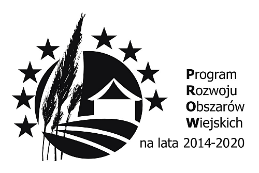 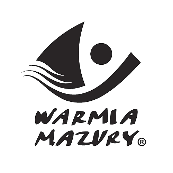 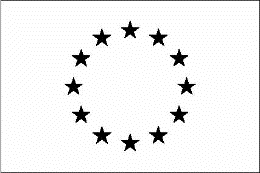 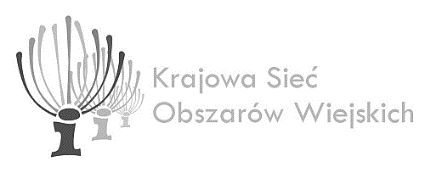 „Europejski Fundusz Rolny na rzecz Rozwoju Obszarów Wiejskich: Europa inwestująca w obszarywiejskie”. Instytucja Zarządzająca PROW na lata 2014-2020 – Minister Rolnictwa i Rozwoju Wsi. Materiał opracowany przez Samorząd Województwa Warmińsko-Mazurskiego współfinansowany jest ze środków Unii Europejskiej w ramach Pomocy Technicznej PROW 2014-2020.FORMULARZ OFERTYna udział w pracach zespołu autorów przygotowujących monografię pt.: Uwarunkowania rozwoju partnerstw terytorialnych na obszarach wiejskich województwa warmińsko-mazurskiego)Zamawiający:Stowarzyszenia Doradców na Rzecz Rozwoju Obszarów WiejskichNazwisko i Imię Wykonawcy oraz adres zamieszkania........................................................................................................................................................................................................................................................................................................................PESEL: .....................................................................................................Numer rachunku bankowego: .......................................................................................................Miejsce pracy: ……………………………………………………………………………………………….Kalkulacja cenowa Wykonawcy za realizację umowy o dzieło będącej przedmiotem zamówienia:oferuję wykonanie części prac związanych z opracowaniem/napisaniem publikacji za stawkę brutto  …………….. zł za 1 godz., w wymiarze czasu pracy nie przekraczającym 40 godzin.deklaruję termin realizacji zamówienia do 15.10.2017 r.; Oświadczam, iż zapoznałem się z opisem przedmiotu zamówienia i wymogami Zamawiającego 
i nie wnoszę do nich żadnych zastrzeżeń.Załącznikami do niniejszego formularza oferty stanowiącymi integralną część oferty są:CV...................................................................................................Miejscowość ........................................., dnia 25.08.2017 roku.........................................................................(podpis Oferenta)